		Sir Roger Manwood's School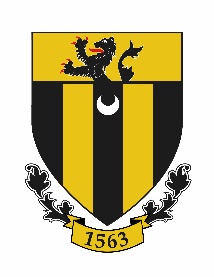 Physics DepartmentThere is a strong and enthusiastic Science faculty at the school. It consists of 8 full time teachers, 4 part -time teachers, and 3 full-time technicians. The Physics Department consists of 3 graduate Physicists as full-time teachers and a term-time technician. Many of our students have a real passion for Physics and an increasing number are choosing to either move into related industries direct from School or applying for physical science-related degrees. Courses At KS3, pupils follow a General Science course. They have 6 one hour lessons per fortnight.  At GCSE, the OCR specifications for separate sciences are followed. The groups are set by ability. Each class has 4 one hour lessons for each science per fortnight. The popularity of Physics at A Level is evident in the number choosing it as an option. This year in Year 12 there are 30 students in two classes and 28 in Year 13. Students in Year 12 and year 13 have 9 one hour long periods in a two-week timetable.Resources There are nine well equipped laboratories in Science. Physics has three of these, adjacent to two well-stocked Physics prep rooms. Each lab has a computer on the teacher’s desk that is linked to the school network.  Every lab has an interactive white board as well as a smaller, non-electronic white board.  The school network and the internet can both be accessed via wireless connection. The Science department possesses a wide range of data logging equipment, which is used extensively in Physics. The school has three 30-seat computer rooms, all of which can be booked for science classes. The department believes in the importance of practical work and has a long record of including as much of it as possible within lessons. 